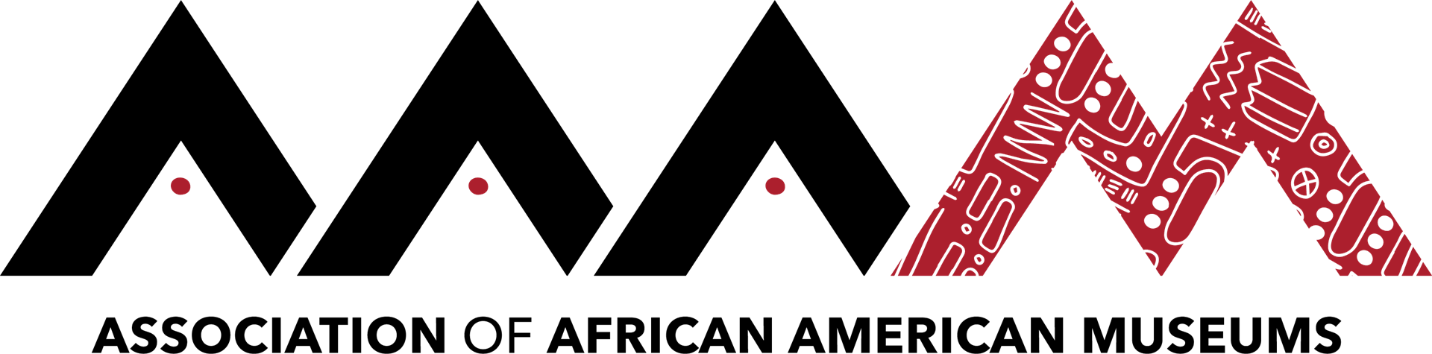 2019 Annual Conference | Jackson, Mississippi
Dr. Maria T. MadisonClick here to schedule your 15-minute Speed Networking Session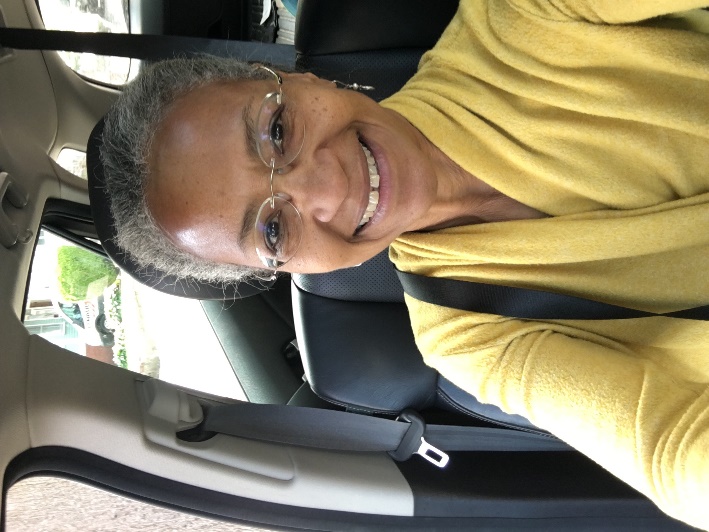 